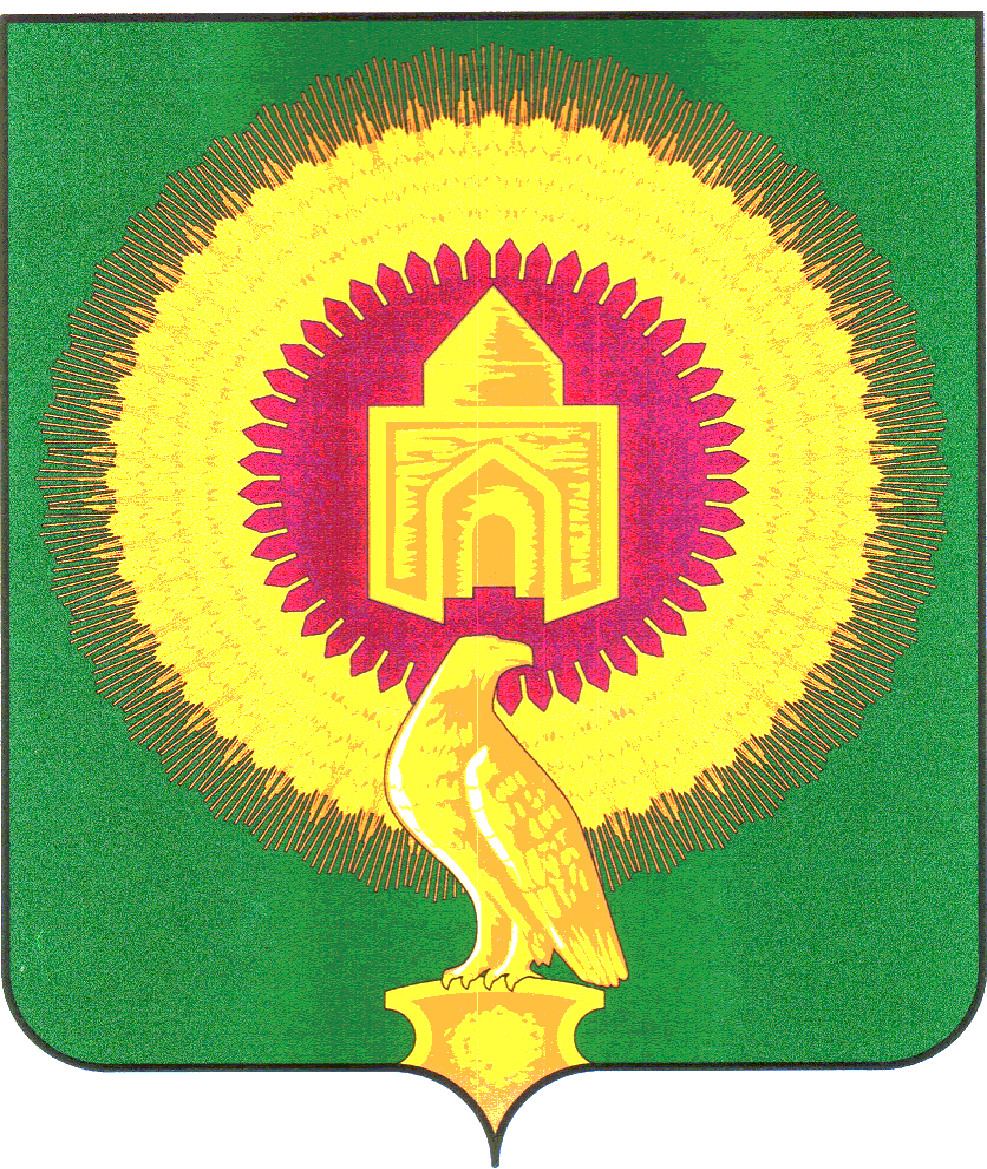 СОВЕТ ДЕПУТАТОВКУЛЕВЧИНСКОГО СЕЛЬСКОГО ПОСЕЛЕНИЯВАРНЕНСКОГО МУНИЦИПАЛЬНОГО РАЙОНАЧЕЛЯБИНСКОЙ ОБЛАСТИРЕШЕНИЕот 29 января 2020 года с. Кулевчи                                                           № 01    О внесении изменений и дополнений в бюджет Кулевчинского сельскогопоселения на 2020 год и на плановыйпериод 2021 и 2022 годов	Совет депутатов Кулевчинского сельского поселенияРЕШАЕТ:1. Внести в бюджет Кулевчинского сельского поселения на 2020 год и на плановый период 2021 и 2022 годов, принятый Решением Совета депутатов Кулевчинского сельского поселения Варненского муниципального района Челябинской области от 19 декабря  2019 года  № 17 следующие изменения:1) в статье 1: в пункте 1 п.п. 1 слова «в сумме 7642,78 тыс. рублей» заменить на слова «в сумме 8161,26 тыс. рублей», слова «в сумме 5890,78 тыс. рублей» заменить на слова «в сумме 6409,26 тыс. рублей»;в пункте 1 п.п. 2 слова «в сумме 7642,78 тыс. рублей» заменить на слова «в сумме 8790,15 тыс. рублей»;в пункте 1 п.п. 3 слова « бюджет на 2020 год планируется бездефицитный» заменить на слова «дефицит бюджета Кулевчинского сельского поселения на 2020 год  в сумме 628,89 тыс. рублей».2) Приложение 4 изложить в новой редакции (приложение 1 к настоящему решению);3) Приложение 6 изложить в новой редакции (приложение 2 к настоящему решению);4) Приложение 12 изложить в новой редакции (приложение 3 к настоящему решению);2. Настоящее Решение вступает в силу со дня его подписания и обнародования.Глава Кулевчинского	           Председатель Совета депутатовсельского поселения	                                                  Кулевчинского сельского поселения_____________В.В.Мельников	            ______________Н.А.БухтояроваПриложение 1к решению «О внесении изменений и дополненийв бюджет Кулевчинского сельского поселения на 2020 год и на плановый период 2021 и 2022 годов» от 29 января 2020 года № 01 Приложение 4к решению Совета депутатов  Кулевчинского сельского поселения«О бюджете Кулевчинского сельского поселения на 2020 год и на плановый период 2021 и 2022 годов»от 19 декабря 2019 года № 17Распределение бюджетных ассигнований по разделам, подразделам, целевым статьям, группам видов расходов бюджета Кулевчинского сельского поселения на 2020 год(тыс. руб.)Приложение 2к решению «О внесении изменений и дополненийв бюджет Кулевчинского сельского поселения на 2020 год и на плановый период 2021 и 2022 годов» от 29 января 2020 года № 01 Приложение 6к решению Совета депутатов  Кулевчинского сельского поселения«О бюджете Кулевчинского сельского поселения на 2020 год и на плановый период 2021 и 2022 годов»от 19 декабря 2019 года № 17Ведомственная структура расходов бюджета Кулевчинского сельского поселенияна 2020 год(тыс. руб.)Приложение 3к решению «О внесении изменений и дополненийв бюджет Кулевчинского сельского поселения на 2020 год и на плановый период 2021 и 2022 годов» от 29 января 2020 года № 01 Приложение 12к решению Совета депутатов  Кулевчинского сельского поселения«О бюджете Кулевчинского сельского поселения на 2020 год и на плановый период 2021 и 2022 годов»от 19 декабря 2019 года № 17Источники внутреннего финансирования дефицита бюджета Кулевчинского сельского поселения на 2020 год (тыс. рублей)  Наименование показателяКБК КБК КБК КБК Сумма на 2020 годНаименование показателяРазделПодразделКЦСРКВРСумма на 2020 год134567ВСЕГО:8790,15Администрация Кулевчинского сельского поселения Варненского муниципального района Челябинской области8290,15ОБЩЕГОСУДАРСТВЕННЫЕ ВОПРОСЫ012278,33Функционирование высшего должностного лица субъекта Российской Федерации и муниципального образования0102316,35Расходы общегосударственного характера01029900400000316,35Глава муниципального образования01029900420301316,35Расходы на выплаты персоналу в целях обеспечения выполнения функций государственными (муниципальными) органами, казенными учреждениями, органами управления государственными внебюджетными фондами01029900420301100316,35Функционирование Правительства Российской Федерации, высших исполнительных органов государственной власти субъектов Российской Федерации, местных администраций01041 618,29Расходы общегосударственного характера010499004000001612,29Центральный аппарат010499004204011612,29Расходы на выплаты персоналу в целях обеспечения выполнения функций государственными (муниципальными) органами, казенными учреждениями, органами управления государственными внебюджетными фондами01049900420401100595,30Закупка товаров, работ и услуг для обеспечения государственных (муниципальных) нужд01049900420401200995,61Межбюджетные трансферты0104990042040150021,38Уплата налога на имущество организаций, земельного и транспортного налога010499089000006,00Уплата налога на имущество организаций, земельного и транспортного налога государственными органами010499089204016,00Иные бюджетные ассигнования010499089204018006,00Обеспечение деятельности финансовых, налоговых и таможенных органов и органов финансового (финансово-бюджетного) надзора0106336,30Расходы общегосударственного характера01069900400000336,30Центральный аппарат01069900420401336,30Расходы на выплаты персоналу в целях обеспечения выполнения функций государственными (муниципальными) органами, казенными учреждениями, органами управления государственными внебюджетными фондами01069900420401100336,30Другие общегосударственные вопросы01137,39Осуществление условий для деятельности добровольн.формирований населения по охр.общ.порядка в границах с.п.011319002250207,39Межбюджетные трансферты011319002250205007,39НАЦИОНАЛЬНАЯ ОБОРОНА02116,20Мобилизационная и вневойсковая подготовка0203116,20Осуществление полномочий по первичному воинскому учету на территориях, где отсутствуют военные комиссариаты02034630051180116,20Расходы на выплаты персоналу в целях обеспечения выполнения функций государственными (муниципальными) органами, казенными учреждениями, органами управления государственными внебюджетными фондами02034630051180100112,20Закупка товаров, работ и услуг для обеспечения государственных (муниципальных) нужд020346300511802004,00НАЦИОНАЛЬНАЯ БЕЗОПАСНОСТЬ И ПРАВООХРАНИТЕЛЬНАЯ ДЕЯТЕЛЬНОСТЬ03264,95Обеспечение пожарной безопасности0310264,95Обеспечение пожарной безопасности Челябинской области03102520000000264,95Обеспечение первичных мер пожарной безопасности в части создания условий для организации добровольной пожарной охраны03102520025020264,95Закупка товаров, работ и услуг для обеспечения государственных (муниципальных) нужд03102520025020200264,95НАЦИОНАЛЬНАЯ ЭКОНОМИКА041 505,58Дорожное хозяйство (дорожные фонды)04091 505,58Содержание , ремонт и капитальный ремонт автомобильных дорог общего пользования Варненского муниципального района04091800201000705,58Закупка товаров, работ и услуг для обеспечения государственных (муниципальных) нужд04091800201000200705,58Мероприятия по совершенствованию движения пешеходов и предупреждению аварийности с участием пешеходов04092400100010800,00Закупка товаров, работ и услуг для обеспечения государственных (муниципальных) нужд04092400100010200800,00ЖИЛИЩНО-КОММУНАЛЬНОЕ ХОЗЯЙСТВО051543,66Благоустройство0503883,66Благоустройство05039906000000883,66Уличное освещение05039906000100673,00Закупка товаров, работ и услуг для обеспечения государственных (муниципальных) нужд05039906000100200673,00Расходы на прочие мероприятия по благоустройству поселений05039906000500210,66Закупка товаров, работ и услуг для обеспечения государственных (муниципальных) нужд05039906000500200210,66Другие вопросы в области жилищно-коммунального хозяйства0505660,00Подпрограмма "Комплексное развитие систем водоснабжения и водоотведения Варненского муниципального района на 2015-2020 годы05050910000000660,00Закупка товаров, работ и услуг для обеспечения государственных (муниципальных) нужд05050910000000800660,00КУЛЬТУРА, КИНЕМАТОГРАФИЯ083052,95Культура08013052,95Учреждения культуры и мероприятия в сфере культуры и кинематографии080199044000003052,95Обеспечение деятельности (оказание услуг) подведомственных казенных учреждений080199044099003052,95Расходы на выплаты персоналу в целях обеспечения выполнения функций государственными (муниципальными) органами, казенными учреждениями, органами управления государственными внебюджетными фондами080199044099011001 283,90Закупка товаров, работ и услуг для обеспечения государственных (муниципальных) нужд080199044099012001769,05Социальная политика108,48Социальное обеспечение населения10038,48Осуществление мер социальной поддержки граждан, работающих и проживающих в сельских населенных пунктах и рабочих поселках Челябинской области100328200283808,48Социальное обеспечение и иные выплаты населению100328200283803008,48ФИЗИЧЕСКАЯ КУЛЬТУРА И СПОРТ1120,00Физическая культура110120,00Другие мероприятия по реализации государственных функций1101990090000010,00Реализация государственных функций в области физической культуры и спорта1101990094870010,00Расходы на выплаты персоналу в целях обеспечения выполнения функций государственными (муниципальными) органами, казенными учреждениями, органами управления государственными внебюджетными фондами1101990094870010010,00Закупка товаров, работ и услуг для обеспечения государственных (муниципальных) нужд1101200030000520010,00Наименование показателяКБККБККБККБККБКСумма на 2020 годНаименование показателяКВСРРазделПодразделКЦСРКВРСумма на 2020 год1234567ВСЕГО:8790,15Администрация Кулевчинского сельского поселения Варненского муниципального района Челябинской области8278790,15ОБЩЕГОСУДАРСТВЕННЫЕ ВОПРОСЫ827012278,33Функционирование высшего должностного лица субъекта Российской Федерации и муниципального образования8270102316,35Расходы общегосударственного характера82701029900400000316,35Глава муниципального образования82701029900420301316,35Расходы на выплаты персоналу в целях обеспечения выполнения функций государственными (муниципальными) органами, казенными учреждениями, органами управления государственными внебюджетными фондами82701029900420301100316,35Функционирование Правительства Российской Федерации, высших исполнительных органов государственной власти субъектов Российской Федерации, местных администраций82701041618,29Расходы общегосударственного характера827010499004000001612,29Центральный аппарат827010499004204011 576,58Расходы на выплаты персоналу в целях обеспечения выполнения функций государственными (муниципальными) органами, казенными учреждениями, органами управления государственными внебюджетными фондами82701049900420401100595,30Закупка товаров, работ и услуг для обеспечения государственных (муниципальных) нужд82701049900420401200995,61Межбюджетные трансферты8270104990042040150021,38Уплата налога на имущество организаций, земельного и транспортного налога827010499089000006,00Уплата налога на имущество организаций, земельного и транспортного налога государственными органами827010499089204016,00Иные бюджетные ассигнования827010499089204018006,00Обеспечение деятельности финансовых, налоговых и таможенных органов и органов финансового (финансово-бюджетного) надзора8270106336,30Расходы общегосударственного характера82701069900400000336,30Центральный аппарат82701069900420401336,30Расходы на выплаты персоналу в целях обеспечения выполнения функций государственными (муниципальными) органами, казенными учреждениями, органами управления государственными внебюджетными фондами82701069900420401100336,30Другие общегосударственные вопросы82701137,39Осуществление условий для деятельности добровольн. формирований населения по охр.общ.порядка в границах с.п.827011319002250207,39Межбюджетные трансферты827011319002250205007,39НАЦИОНАЛЬНАЯ ОБОРОНА82702116,20Мобилизационная и вневойсковая подготовка8270203116,20Осуществление полномочий по первичному воинскому учету на территориях, где отсутствуют военные комиссариаты82702034630051180116,20Расходы на выплаты персоналу в целях обеспечения выполнения функций государственными (муниципальными) органами, казенными учреждениями, органами управления государственными внебюджетными фондами82702034630051180100112,20Закупка товаров, работ и услуг для обеспечения государственных (муниципальных) нужд827020346300511802004,00НАЦИОНАЛЬНАЯ БЕЗОПАСНОСТЬ И ПРАВООХРАНИТЕЛЬНАЯ ДЕЯТЕЛЬНОСТЬ82703264,95Обеспечение пожарной безопасности8270310264,95Обеспечение пожарной безопасности Челябинской области82703102520000000264,95Обеспечение первичных мер пожарной безопасности в части создания условий для организации добровольной пожарной охраны82703102520025020264,95Закупка товаров, работ и услуг для обеспечения государственных (муниципальных) нужд82703102520025020200264,95НАЦИОНАЛЬНАЯ ЭКОНОМИКА827041 505,58Дорожное хозяйство (дорожные фонды)82704091 505,58Содержание , ремонт и капитальный ремонт автомобильных дорог общего пользования Варненского муниципального района82704091800201000705,58Закупка товаров, работ и услуг для обеспечения государственных (муниципальных) нужд82704091800201000200705,58Мероприятия по совершенствованию движения пешеходов и предупреждению аварийности с участием пешеходов82704092400100010800,00Закупка товаров, работ и услуг для обеспечения государственных (муниципальных) нужд82704092400100010200800,00ЖИЛИЩНО-КОММУНАЛЬНОЕ ХОЗЯЙСТВО827051543,66Благоустройство8270503883,66Благоустройство82705039906000000883,66Уличное освещение82705039906000100673,00Закупка товаров, работ и услуг для обеспечения государственных (муниципальных) нужд82705039906000100200673,00Расходы на прочие мероприятия по благоустройству поселений82705039906000500210,66Закупка товаров, работ и услуг для обеспечения государственных (муниципальных) нужд82705039906000500200210,66Другие вопросы в области жилищно-коммунального хозяйства8270505660,00Подпрограмма "Комплексное развитие систем водоснабжения и водоотведения Варненского муниципального района на 2015-2020 годы82705050910000000660,00Закупка товаров, работ и услуг для обеспечения государственных (муниципальных) нужд82705050910000000800660,00КУЛЬТУРА, КИНЕМАТОГРАФИЯ827083052,95Культура82708013052,95Учреждения культуры и мероприятия в сфере культуры и кинематографии827080199044000003052,95Обеспечение деятельности (оказание услуг) подведомственных казенных учреждений827080199044099002 388,43Расходы на выплаты персоналу в целях обеспечения выполнения функций государственными (муниципальными) органами, казенными учреждениями, органами управления государственными внебюджетными фондами827080199044099011001283,90Закупка товаров, работ и услуг для обеспечения государственных (муниципальных) нужд827080199044099012001769,05Социальная политика827108,48Социальное обеспечение населения827100328200283808,48Осуществление мер социальной поддержки граждан, работающих и проживающих в сельских населенных пунктах и рабочих поселках Челябинской области82710038,48Социальное обеспечение и иные выплаты населению827100328200283803008,48ФИЗИЧЕСКАЯ КУЛЬТУРА И СПОРТ8271120,00Физическая культура827110120,00Другие мероприятия по реализации государственных функций8271101990090000010,00Реализация государственных функций в области физической культуры и спорта8271101990094870010,00Расходы на выплаты персоналу в целях обеспечения выполнения функций государственными (муниципальными) органами, казенными учреждениями, органами управления государственными внебюджетными фондами8271101990094870010010,00Закупка товаров, работ и услуг для обеспечения государственных (муниципальных) нужд8271101200030000520010,00Код бюджетной классификации Российской ФедерацииНаименование источника средствСумма000 01 00 00 00 00 0000 000Источники внутреннего финансирования дефицитов бюджетов628,89000 01 05 00 00 00 0000 000Изменение остатков средств на счетах по учёту средств бюджета628,89